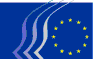 2nd Meeting of the CARIFORUM-EU Consultative CommitteeEuropean Economic and Social Committee (18-19 April 2016, Brussels)DRAFT AGENDADESCRIPTIONArticle 232 of the Economic Partnership Agreement between CARIFORUM and the EU establishes a CARIFORUM-EU Consultative Committee tasked with assisting the Joint CARIFORUM-EU Council to promote dialogue and cooperation between representatives of organisations of civil society, including the academic community, and social and economic partners.The Consultative Committee shall foster social and civil dialogue through consultation on all aspects of social, economic, environmental and development issues as they arise in the context of implementing the CARIFORUM-EU-EPA.The CARIFORUM-EU Consultative Committee is composed of 40 standing representatives of organisations of the civil society representing employers' organisations, trade unions, other economic, social and non-governmental organisations, including development and environmental organisations; and the academic community.Monday 18 AprilROOM JDE 639.30 – 10.30 a.m.Opening sessionChair: Dilyana Slavova, President of the EESC External Relations SectionPatrick I. Gomes, Secretary-General, ACP Group of States (tbc)Carlos Wharton, Director, EPA Implementation Unit, Cariforum DirectorateDiana Acconcia, Head of Unit, ACP Economic Partnership Agreements, European CommissionADOPTION OF AGENDAADOPTION OF RULES OF PROCEDURE10.30 – 11.45 a.m.CARIFORUM – EU Economic Partnership Agreement: (1) Update on Implementation; (2)  Follow-up of 5-year Review; (3) Monitoring & Evaluation MechanismChair: EU Co-president of the CCRepresentative from DG TRADE, European CommissionRepresentative from EPA Implementation Unit, CARIFORUM DirectoratePavel Isa Contreras, Professor, Instituto Tecnológico de Santo DomingoDebate: The Role of the JCC on Monitoring & Evaluation of the EPA11.45 a.m. – 1 p.m.Financing EPA implementation: the 11th EDF ProgrammeChair: CARIFORUM Co-President of the CCRepresentative from CARIFORUM DirectorateFernando Ponz Cantò, Deputy Head of Division for the Caribbean, European External Action ServiceFederico Berna, Coordination Latin America and Caribbean, DG DEVCO, European CommissionPresentations from ALIANZA ONG and Caribbean Congress of LabourDebate1 – 2.30 p.m.Light buffet offered by the EESC (Atrium 6)2.30 - 3.45 p.m.Implementation of SDGs and their relevance to the EPAChair: EU Co-president of the CCDeborah Seward, Director, United Nations' Brussels Regional OfficeStatement/Presentations from EU and Cariforum sidesDebate3.45 – 4 p.m.Coffee break4 – 5.30 p.m.The Post-Cotonou Framework and its impact on EPAChair: CARIFORUM Co-President of the CCBrenda King (UK), EESC Rapporteur on The Future of EU-ACP RelationsFernando Ponz Cantò, Deputy Head of Division for the Caribbean, European External Action Service (tbc)Ruth Estrella, Executive Director, CODOPYME (Dominican Republic)Debate5.30 – 7 p.m.Drafting of Joint Statement (only for members of the drafting group)Tuesday 19 AprilROOM JDE 709 a.m. – 12.45 p.m.Participation in the seminar How To Implement the Monitoring of the Economic Partnership Agreements, Venue: European Parliament, Room A8F388 (with invitation)AFTERNOON2.30 – 3.30 p.m.3.30 – 4.15 p.m.4.15 – 5.30 p.m. Drafting of Joint Statement (only for members of the drafting group)Future Work ProgrammeChair: EU and/or CARIFORUM Co-President(s) of the CCProposals and Decision on reports to be drawn up by both sides for the next meeting of the JCCClosing session  and Adoption of Joint StatementThe Joint Statement will be presented by the 2 Co-Chairs of the JCC.